			7 sept. 2019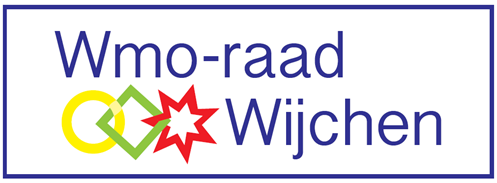 Secretariaat:G.J.M. Wesseling6601 PG Wijchen024-6415251g.wesseling@t-mobilethuis.nlAGENDA voor de vergadering van de Wmo - raad Wijchen.d.d. 11 september  2019 in het kasteel, kamer 102								       15.00 u. - 17.30 u.	15.00 u. - 15.05 u.  Opening 	15.05 u. - 15.15 u.  Kennismaking met de nieuwe 							     contactambtenaar Noortje van de Pas	15.15 u. – 15.20 u.  Vaststelling Agenda	15.20 u  - 15.25 u.  Goedkeuring Notulen d.d. 12 juni. 2019	15.25 u. - 15.35 u.  Actielijst van 12 juni 2019	15.35 u. - 15.45 u.  Stand van zaken sollicitatie nieuw lid	15.45 u. - 15.55 u.  Stand van zaken Inclusieagenda	15.55 u. - 16.05 u.  Mail van BTB , inzake reactie van 				     Soc. Wijkteam op een zorgvraag	16.05 u. - 16.15 u.  Medisch afval16.15 u. - 16.25 u.   Vermeldenswaard vanuit de 							     aandachtsgebieden2 okt. infoavond over “schulden”16.25 u. - 16.30 u.   Rondvraag en SluitingAfscheid van Paula